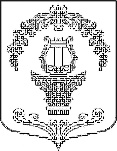 АДМИНИСТРАЦИЯ ТАИЦКОГО ГОРОДСКОГО ПОСЕЛЕНИЯ ГАТЧИНСКОГО МУНИЦИПАЛЬНОГО РАЙОНАПОСТАНОВЛЕНИЕ От 10.04.2024                                                                                              № 204 О проведении субботника и мероприятий  по улучшению санитарного состояния  территории Таицкого  городского  поселения            В соответствии с Федеральным Законом № 131-ФЗ от 06.10.2003 года «Об общих принципах организации местного самоуправления в Российской Федерации»,  постановлением главы администрации  Гатчинского муниципального района  « О проведении субботника и мероприятий  по улучшению санитарного состояния территории  муниципальных образований Гатчинского муниципального района в 2024 году»  от 04.04.2024г. № 1560, "Правилами благоустройства и обеспечения санитарного состояния  территорий населенных пунктов Таицкого городского поселения  Гатчинского муниципального района"  № 33 от 27.10.2022г. Постановлением администрации Таицкого городского поселения  № 72 от 14.04.2008 года " О закреплении территорий для санитарной очистки за предприятиями и организациями на территории Таицкого городского поселения", Постановлением администрации Таицкого городского поселения № 73 от 14.04.2008 года " Об упорядочении санитарной очистки  территории  Таицкого городского поселения", в целях улучшения состояния внешнего благоустройства и эпидемиологической обстановки на территории Таицкого городского поселения, в рамках подготовки к празднованию 79– летия Победы в Великой Отечественной войне 1941-1945 годов  	                ПОСТАНОВЛЯЕТ:1.Провести  26 апреля и 03 мая 2024 года  субботники и с 17 апреля по 17 мая текущего года мероприятия по улучшению санитарного состояния  территории Таицкого городского поселения, ликвидации стихийных свалок  в  населенных пунктах, садоводствах, сельскохозяйственных землях, пром.зонах, торговых предприятий, вдоль авто-и железнодорожных магистралей.2.Рекомендовать руководителям предприятий и организаций всех форм собственности:2.1 В срок до 26 апреля 2024 года разработать и представить в администрацию планы работ по проведению месячника и субботника по благоустройству.2.2 Уборку и  благоустройство  на закрепленной территории осуществлять в соответствии с Правилами благоустройства и обеспечения санитарного состояния территории населенных пунктов Таицкого городского поселения Гатчинского муниципального района, Постановлением   администрации Таицкого городского поселения «О закреплении территорий  для санитарной очистки за предприятиями и организациями на территории  Таицкого городского поселения»,  Постановлением администрации Таицкого городского поселения «Об упорядочении санитарной очистки территории  Таицкого городского поселения».2.3 Отчет о проведении субботника представить в администрацию Таицкого городского поселения 20.05.2024 года.3.Администрации поселения, общественности Таицкого городского поселения организовать работу с населением по санитарной очистке и уборке прилегающих к частным домовладениям территорий в соответствии с Правилами по благоустройству и обеспечению санитарного состояния территории населенных пунктов Таицкого городского поселения Гатчинского муниципального района.  4.Просить руководителя МБОУ «Таицкая СОШ» и депутатов оказать содействие в проведение работ по благоустройству и озеленению братских захоронений поселка Тайцы, деревни Тихвинка, дота.5.Утвердить состав комиссии по проведению субботника и мероприятий по улучшению санитарного состояния территории (приложение№1), план по проведению субботника и мероприятий по улучшению санитарного состояния территории (приложение №2). 5.1 Просить начальника 107 пункта полиции по Гатчинскому району ( по согласованию) направить  для участия в  работе штаба по проведению субботника и месячника по благоустройству  участкового уполномоченного   отделения полиции.  6. Пункт 1, пункт 3 настоящего Постановления подлежит опубликованию.Глава администрации Таицкого городского поселения                                                       И.В.Львович Исп. Л.В. ИвановаПриложение № 1 	                                                   к Постановлению администрации                                                                              Таицкого городского поселения                                                                                          № 204 от 10.04.2024 г.Состав комиссии  по проведениюсубботника и месячника по благоустройству    Председатель штаба:Львович И.В. – глава администрации Таицкого городского поселения   Члены штаба:    Иванова Л.В.- начальник отдела ЖКХ и благоустройства администрации         Таицкого городского поселения  Прохорова А.А.- ведущий специалист администрации    Сахарова Е.С. - главный специалист сектора градостроительства, земельных и имущественных отношений     Сидоров И.Л. - депутат Совета депутатов Таицкого городского поселения       Участковый уполномоченный 107пункта полиции  п.Тайцы – (по согласованию)    Представитель МУП ЖКХ «Сиверский» - (по согласованию)